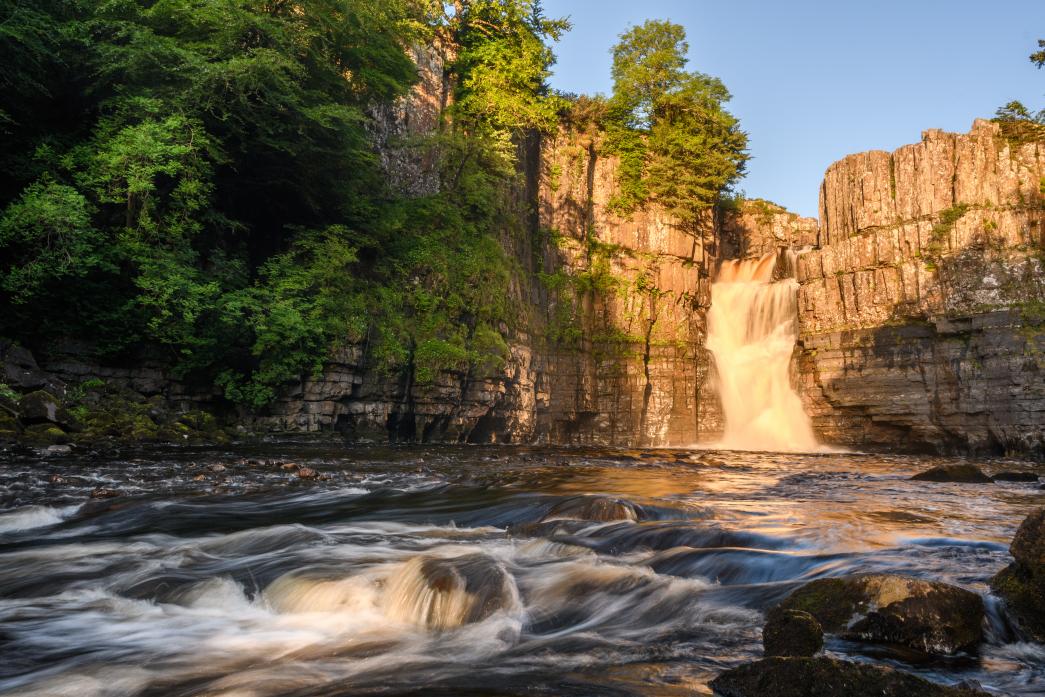 InstructionsUse your exercise and text books to answer each task.Use processes and details when answering the 6 mark questions.You must develop your points using phrases such as ‘this meansthat’ and ‘therefore’Use connectives to link ideas and use key terminology.Answer the three questions below. (3) Name two types of erosionHow many meters does it have to be to be classified as a upland area?Name two rivers in the UK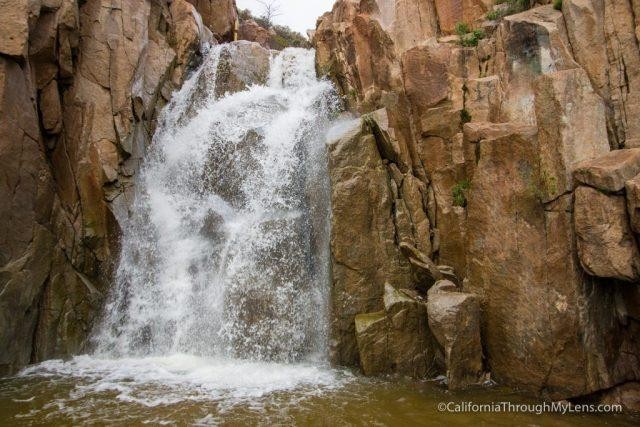 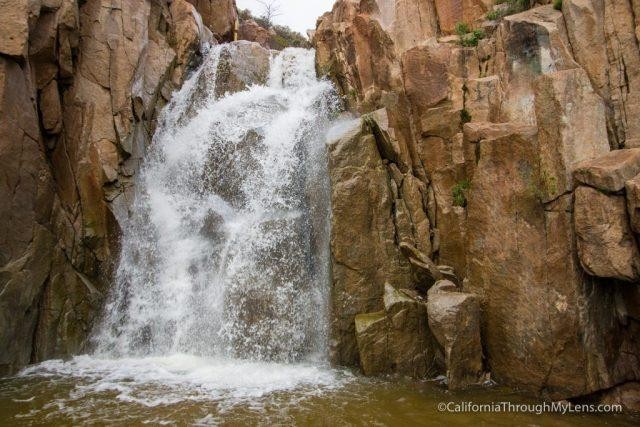 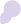 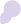 Answer the three questions below. (3)Where would you find a meander (upper/middle/lower)? State one reason why a river might deposit its load.What feature forms on the outside of a meander?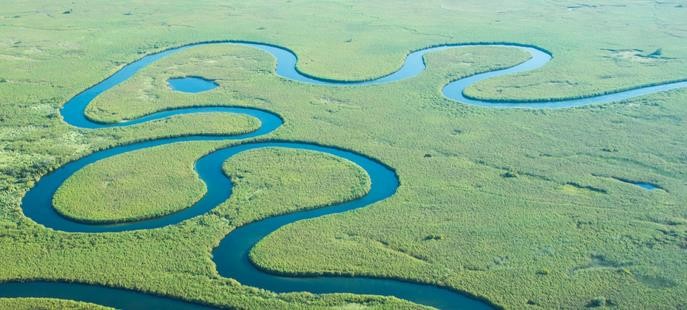 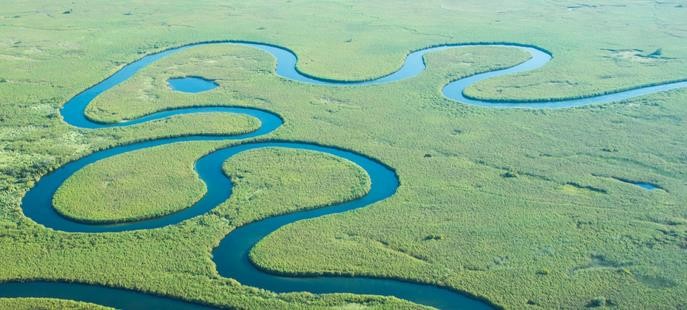 Answer the three questions below. (3) Name one upland area in the UKName one change to a river as you move downstreamDefine lowland area.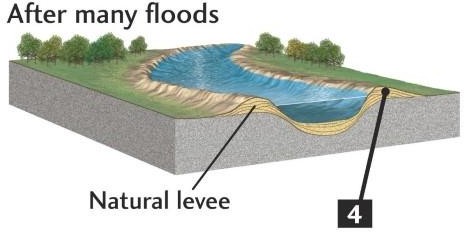 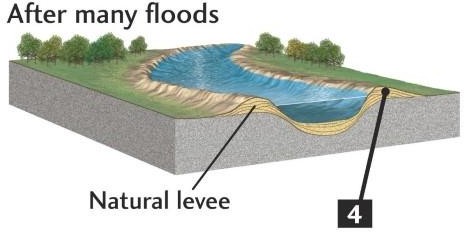 Answer the three questions below. (3)Name one physical factor that can affect a hydrograph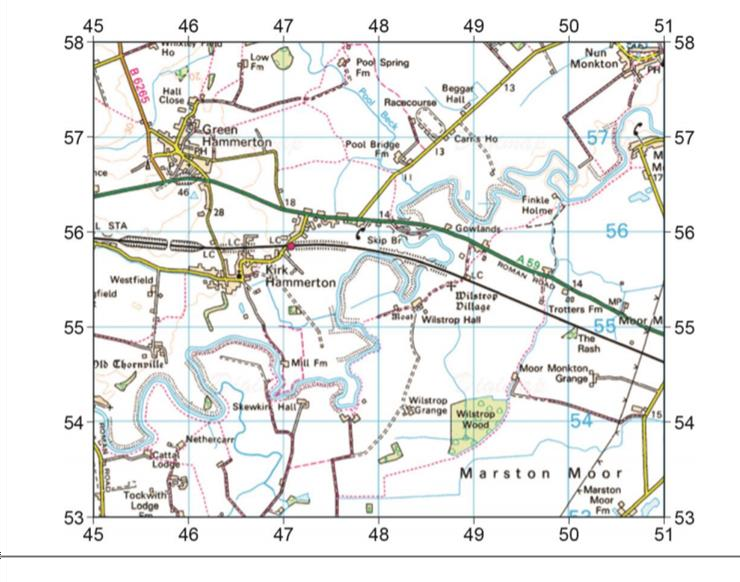 What type of transportation rolls large boulders at high velocity?What type of erosion involves the sediment colliding together and breaking into smaller particles?Answer the three questions below. (3)What is our example of a river and its landforms?State one way a river can be managed via hard engineering Define soft engineering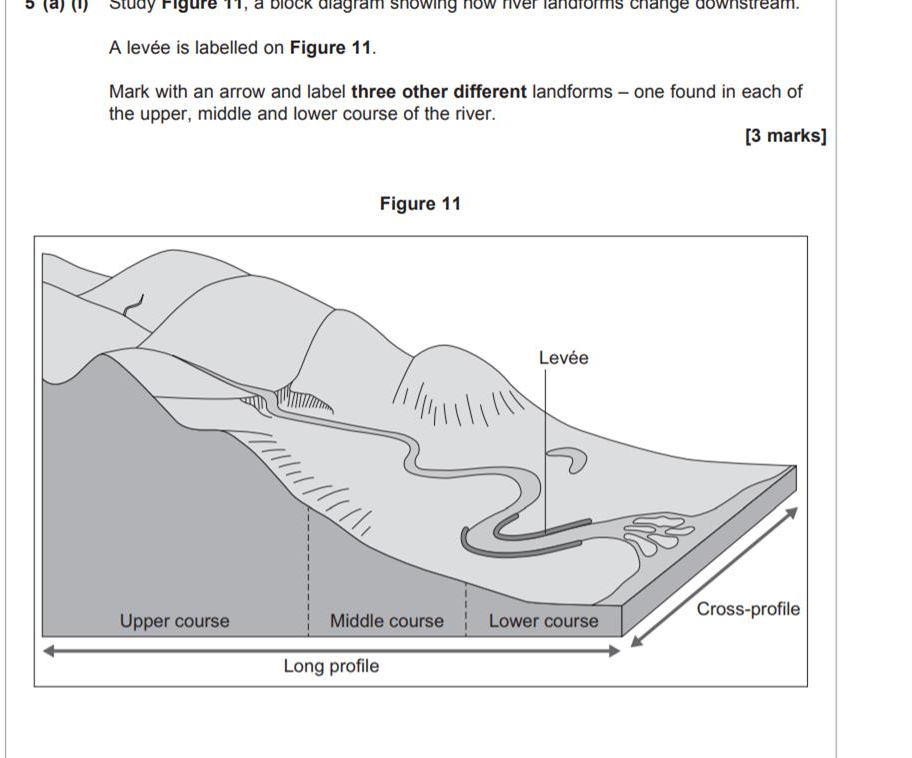 Answer the three questions below. (3) List one economic effect of flooding Name one cause of a floodWhat happens to the velocity of a river as you move downstream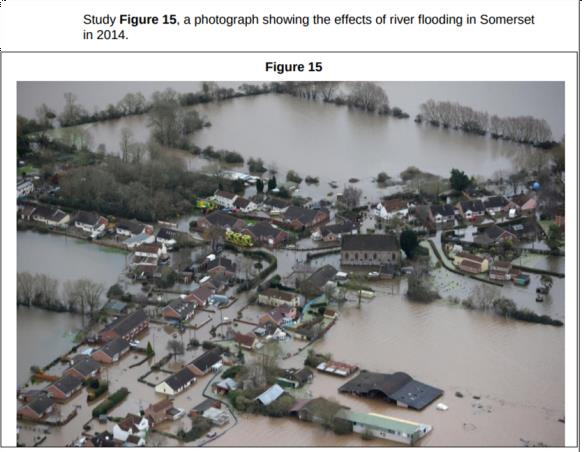 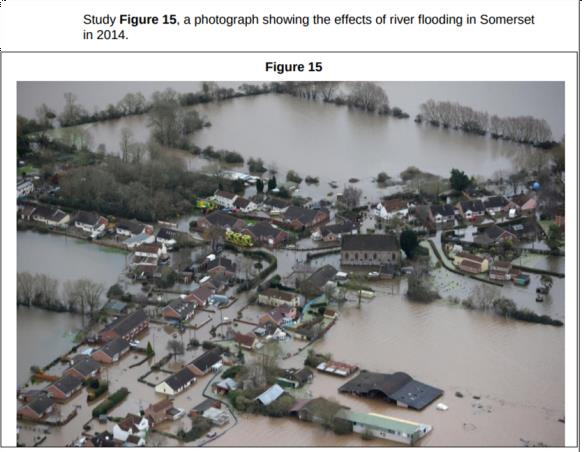 